ФОТООТЧЕТ НЕДЕЛИ «МОЯ СЕМЬЯ» В ГРУППЕ «СОЛНЫШКО»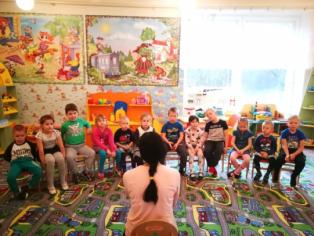 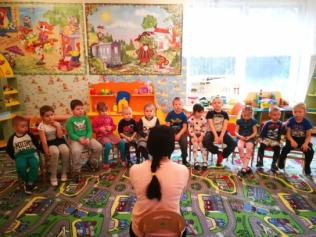 Беседа на тему «Моя семья»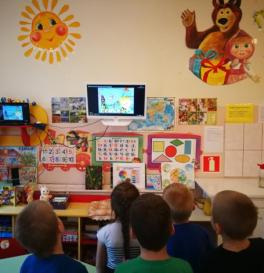 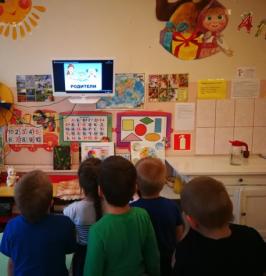 Просмотр презентации «Моя семья»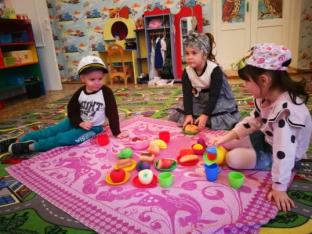 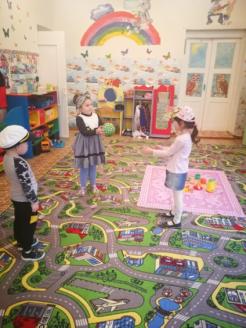 Сюжетно-ролевая игра «Семья на отдыхе»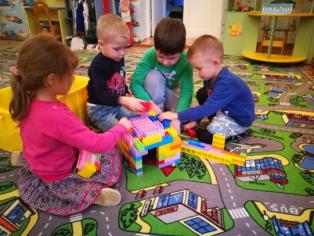 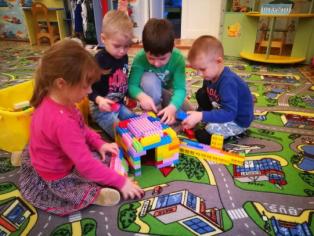 Сюжетно-ролевая игра «Строим дом»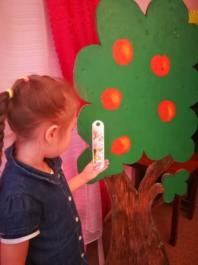 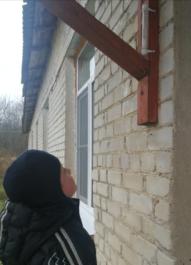 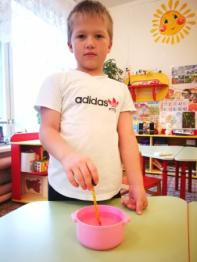 Исследовательская деятельность «Температура воздуха и воды»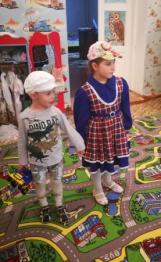 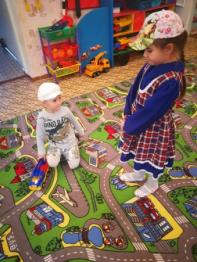 Сюжетно-ролевая игра «Сестра гуляет с братом»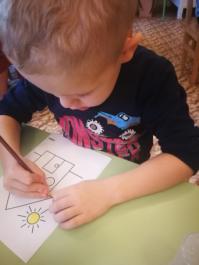 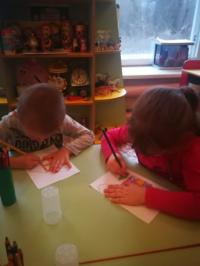 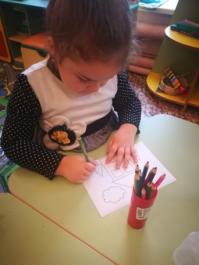 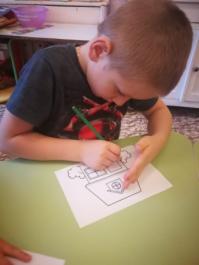 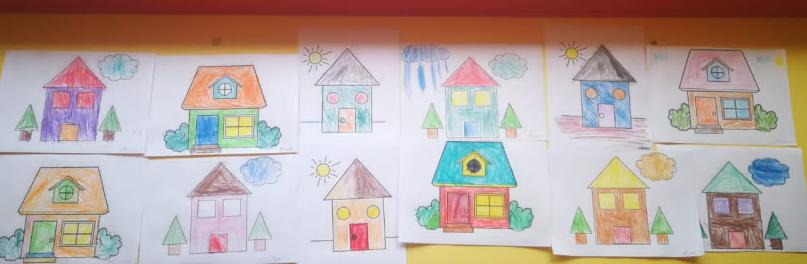 Упражнение «Нарисуй дом» (обведение по контуру линий, 0закрашивание)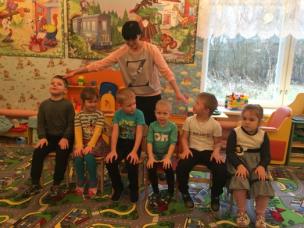 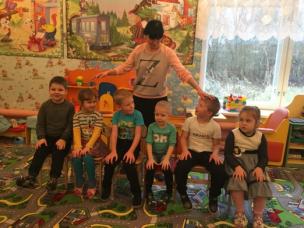 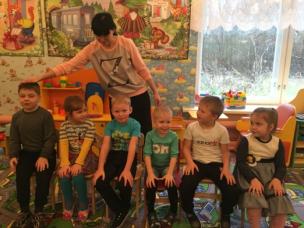 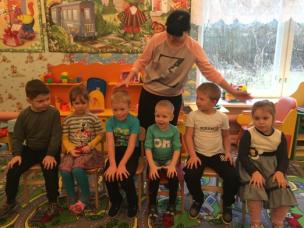 Игра «Птичье пианино»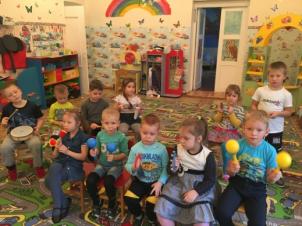 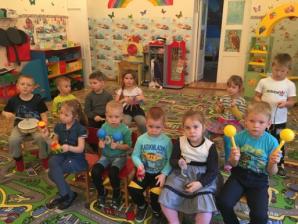 Игра на музыкальных инструментах